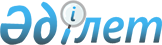 О внесении изменений в решение Райымбекского районного маслихата от 25 декабря 2017 года № 29-140 "О бюджете Райымбекского района на 2018–2020 годы"Решение Райымбекского районного маслихата Алматинской области от 28 февраля 2018 года № 32-152. Зарегистрировано Департаментом юстиции Алматинской области 14 марта 2018 года № 4554
      В соответствии с подпунктом 5) пункта 4 статьи 104, пунктом 4 статьи 106 Бюджетного кодекса Республики Казахстан от 4 декабря 2008 года, подпунктом 1) пункта 1 статьи 6 Закона Республики Казахстан от 23 января 2001 года "О местном государственном управлении и самоуправлении в Республике Казахстан", Райымбекский районный маслихат РЕШИЛ:
      1. Внести в решение Райымбекского районного маслихата от 25 декабря 2017 года № 29-140 "О бюджете Райымбекского района на 2018-2020 годы" (зарегистрирован в реестре государственной регистрации нормативных правовых актов № 4478, опубликован от 6 февраля 2018 года в Эталонном контрольном банке нормативных правовых актов Республики Казахстан) следующие изменения:
      пункты 1, 3 указанного решения изложить в новой редакции:
      "1. Утвердить районный бюджет на 2018-2020 годы согласно приложениям 1, 2, 3 к настоящему решению соответственно, в том числе на 2018 год в следующих объемах:
      1) доходы 9502585 тысяч тенге, в том числе:
      налоговые поступления 142903 тысячи тенге;
      неналоговые поступления 9403 тысячи тенге;
      поступления от продажи основного капитала 10534 тысячи тенге;
      поступления трансфертов 9339745 тысяч тенге, в том числе:
      целевые текущие трансферты 2033602 тысячи тенге;
      целевые трансферты на развитие 1015998 тысяч тенге;
      субвенции 6290145 тысяч тенге;
      2) затраты 9560784 тысячи тенге; 
      3) чистое бюджетное кредитование 60959 тысяч тенге, в том числе:
      бюджетные кредиты 97403 тысячи тенге;
      погашение бюджетных кредитов 36444 тысячи тенге;
      4) сальдо по операциям с финансовыми активами 0 тенге;
      5) дефицит (профицит) бюджета (-) 119158 тысяч тенге;
      6) финансирование дефицита (использование профицита) бюджета 119158 тысяч тенге.".
      "3. Учесть, что в районном бюджете на 2018 год предусмотрены целевые текущие трансферты бюджетам сельских округов, в том числе на:
      капитальные расходы государственных органов;
      дошкольному воспитанию и обучению и организацию медицинского обслуживания в организациях дошкольного воспитания и обучения;
      организацию водоснабжения населенных пунктов; 
      благоустройству и озеленению населенных пунктов; 
      обеспечение функционирования автомобильных дорог в городах районного значения, селах, поселках, сельских округах; 
      реализацию мероприятий для решения вопросов обустройства населенных пунктов в реализацию мер по содействию экономическому развитию регионов в рамках Программы развития регионов до 2020 года;
      Распределение указанных трансфертов бюджетам сельских округов определяются на основании постановления акимата Райымбекского района.".
      2. Приложение 1 к указанному решению изложить в новой редакции согласно приложению к настоящему решению.
      3. Контроль за исполнением настоящего решения возложить на постоянную комиссию Райымбекского районного маслихата "По местному самоуправлению, социальному и экономическому развитию, бюджету, торговле, оказанию бытовых услуг, развитию малого и среднего предпринимательства, туризму".
      4. Настоящее решение вводится в действие с 1 января 2018 года. Районный бюджет на 2018 год
					© 2012. РГП на ПХВ «Институт законодательства и правовой информации Республики Казахстан» Министерства юстиции Республики Казахстан
				
      Председатель сессии

      Райымбекского районного

      маслихата

Е. Бестибаев

      Секретарь Райымбекского

      районного маслихата

Е. Кудабаев
Приложение к решению Райымбекского районного маслихата от 28 февраля 2018 года № 32-152 "О внесении изменений в решение Райымбекского районного маслихата от 25 декабря 2017 года № 29-140 "О бюджете Райымбекского района на 2018-2020 годы"Приложение 1 утвержденное решением Райымбекского районного маслихата от 25 декабря 2017 года № 29-140 "О бюджете Райымбекского района на 2018-2020 годы"
Категория
Категория
Категория
Категория
Сумма 

(тысяч тенге)
Класс
Класс
Класс
Сумма 

(тысяч тенге)
Подкласс
Подкласс
Сумма 

(тысяч тенге)
Наименование
Сумма 

(тысяч тенге)
І. Доходы
9502585
1
Налоговые поступления
142903
01
Подоходный налог
768
2
Индивидуальный подоходный налог
768
04
Hалоги на собственность
107467
1
Hалоги на имущество
74315
3
Земельный налог
9544
4
Hалог на транспортные средства
17188
5
Единый земельный налог
6420
05
Внутренние налоги на товары, работы и услуги
26001
2
Акцизы
3745
3
Поступления за использование природных и других ресурсов
12840
4
Сборы за ведение предпринимательской и профессиональной деятельности
9416
08
Обязательные платежи, взимаемые за совершение юридически значимых действий и (или) выдачу документов уполномоченными на то государственными органами или должностными лицами
8667
1
Государственная пошлина
8667
2
Неналоговые поступления
9403
01
Доходы от государственной собственности
2541
5
Доходы от аренды имущества, находящегося в государственной собственности
2541
06
Прочие неналоговые поступления
6862
1
Прочие неналоговые поступления
6862
3
Поступления от продажи основного капитала
10534
01
Продажа государственного имущества, закрепленного за государственными учреждениями
5416
1
Продажа государственного имущества, закрепленного за государственными учреждениями
5416
03
Продажа земли и нематериальных активов
5118
1
Продажа земли
5118
4
Поступления трансфертов 
9339745
02
Трансферты из вышестоящих органов государственного управления
9339745
2
Трансферты из областного бюджета
9339745
Функциональная группа
Функциональная группа
Функциональная группа
Функциональная группа
Функциональная группа
Сумма (тысяч тенге)
Функциональная подгруппа
Функциональная подгруппа
Функциональная подгруппа
Функциональная подгруппа
Сумма (тысяч тенге)
Администратор бюджетной программы
Администратор бюджетной программы
Администратор бюджетной программы
Сумма (тысяч тенге)
Программа
Программа
Сумма (тысяч тенге)
Наименование
Сумма (тысяч тенге)
ІІ. Затраты
9560784
01
Государственные услуги общего характера
541245
1
Представительные, исполнительные и другие органы, выполняющие общие функции государственного управления
498573
112
Аппарат маслихата района (города областного значения)
29638
001
Услуги по обеспечению деятельности маслихата района (города областного значения)
29238
003
Капитальные расходы государственного органа 
400
122
Аппарат акима района (города областного значения)
376078
001
Услуги по обеспечению деятельности акима района (города областного значения)
146041
003
Капитальные расходы государственного органа 
158800
113
Целевые текущие трансферты из местных бюджетов
71237
123
Аппарат акима района в городе, города районного значения, поселка, села, сельского округа
92857
001
Услуги по обеспечению деятельности акима района в городе, города районного значения, поселка, села, сельского округа
89557
022
Капитальные расходы государственного органа 
3300
2
Финансовая деятельность
19247
452
Отдел финансов района (города областного значения)
19247
001
Услуги по реализации государственной политики в области исполнения бюджета и управления коммунальной собственностью района (города областного значения)
16365
003
Проведение оценки имущества в целях налогообложения
941
010
Приватизация, управление коммунальным имуществом, постприватизационная деятельность и регулирование споров, связанных с этим
1541
018
Капитальные расходы государственного органа 
400
5
Планирование и статистическая деятельность
23325
453
Отдел экономики и бюджетного планирования района (города областного значения)
23325
001
Услуги по реализации государственной политики в области формирования и развития экономической политики, системы государственного планирования 
22925
004
Капитальные расходы государственного органа 
400
9
Прочие государственные услуги общего характера
100
467
Отдел строительства района (города областного значения)
100
040
Развитие объектов государственных органов
100
02
Оборона
3098
1
Военные нужды
2564
122
Аппарат акима района (города областного значения)
2564
005
Мероприятия в рамках исполнения всеобщей воинской обязанности
2564
2
Организация работы по чрезвычайным ситуациям
534
122
Аппарат акима района (города областного значения)
534
007
Мероприятия по профилактике и тушению степных пожаров районного (городского) масштаба, а также пожаров в населенных пунктах, в которых не созданы органы государственной противопожарной службы
534
03
Общественный порядок, безопасность, правовая, судебная, уголовно-исполнительная деятельность
355409
1
Правоохранительная деятельность
353807
467
Отдел строительства района (города областного значения)
353807
066
Строительство объектов общественного порядка и безопасности
353807
9
Прочие услуги в области общественного порядка и безопасности
1602
485
Отдел пассажирского транспорта и автомобильных дорог района (города областного значения)
1602
021
Обеспечение безопасности дорожного движения в населенных пунктах
1602
04
Образование
5828218
1
Дошкольное воспитание и обучение
130540
464
Отдел образования района (города областного значения)
130540
040
Реализация государственного образовательного заказа в дошкольных организациях образования
130540
2
Начальное, основное среднее и общее среднее образование
4529479
464
Отдел образования района (города областного значения)
4398023
003
Общеобразовательное обучение
4287908
006
Дополнительное образование для детей 
110115
465
Отдел физической культуры и спорта района (города областного значения)
131456
017
Дополнительное образование для детей и юношества по спорту
131456
4
Техническое и профессиональное, после среднее образование
61288
464
Отдел образования района (города областного значения)
61288
018
Организация профессионального обучения
61288
9
Прочие услуги в области образования
1106911
464
Отдел образования района (города областного значения)
1106911
001
Услуги по реализации государственной политики на местном уровне в области образования
15026
004
Информатизация системы образования в государственных учреждениях образования района (города областного значения)
34200
005
Приобретение и доставка учебников, учебно-методических комплексов для государственных учреждений образования района (города областного значения)
116872
012
Капитальные расходы государственного органа 
400
015
Ежемесячные выплаты денежных средств опекунам (попечителям) на содержание ребенка - сироты (детей-сирот), и ребенка (детей), оставшегося без попечения родителей
21753
067
Капитальные расходы подведомственных государственных учреждений и организаций
713582
113
Целевые текущие трансферты из местных бюджетов
205078
06
Социальная помощь и социальное обеспечение
613742
1
Социальное обеспечение
239331
451
Отдел занятости и социальных программ района (города областного значения)
235750
005
Государственная адресная социальная помощь
235750
464
Отдел образования района (города областного значения)
3581
030
Содержание ребенка (детей), переданного патронатным воспитателям
3581
2
Социальная помощь
338862
451
Отдел занятости и социальных программ района (города областного значения)
338862
002
Программа занятости
130698
004
Оказание социальной помощи на приобретение топлива специалистам здравоохранения, образования, социального обеспечения, культуры, спорта и ветеринарии в сельской местности в соответствии с законодательством Республики Казахстан
41192
006
Оказание жилищной помощи
11202
007
Социальная помощь отдельным категориям нуждающихся граждан по решениям местных представительных органов
11124
010
Материальное обеспечение детей-инвалидов, воспитывающихся и обучающихся на дому
4079
014
Оказание социальной помощи нуждающимся гражданам на дому
54325
017
Обеспечение нуждающихся инвалидов обязательными гигиеническими средствами и предоставление услуг специалистами жестового языка, индивидуальными помощниками в соответствии с индивидуальной программой реабилитации инвалида
33546
023
Обеспечение деятельности центров занятости населения
52696
9
Прочие услуги в области социальной помощи и социального обеспечения
35549
451
Отдел занятости и социальных программ района (города областного значения)
33899
001
Услуги по реализации государственной политики на местном уровне в области обеспечения занятости и реализации социальных программ для населения
26844
011
Оплата услуг по зачислению, выплате и доставке пособий и других социальных выплат
2963
021
Капитальные расходы государственного органа 
400
050
Реализация Плана мероприятий по обеспечению прав и улучшению качества жизни инвалидов в Республике Казахстан на 2012 – 2018 годы
3692
485
Отдел пассажирского транспорта и автомобильных дорог района (города областного значения)
1650
050
Реализация Плана мероприятий по обеспечению прав и улучшению качества жизни инвалидов в Республике Казахстан на 2012 – 2018 годы
1650
07
Жилищно-коммунальное хозяйство
725518
1
Жилищное хозяйство
540129
467
Отдел строительства района (города областного значения)
490076
003
Проектирование, развитие и (или) обустройство инженерно-коммуникационной инфраструктуры
259382
004
Проектирование, развитие и (или) обустройство инженерно- коммуникационной инфраструктуры
230694
487
Отдел жилищно-коммунального хозяйства и жилищной инспекции района (города областного значения)
50053
001
Услуги по реализации государственной политики на местном уровне в области жилищно-коммунального хозяйства и жилищного фонда
11053
003
Капитальные расходы государственного органа
14000
113
Целевые текущие трансферты из местных бюджетов
25000
2
Коммунальное хозяйство
175107
487
Отдел жилищно-коммунального хозяйства и жилищной инспекции района (города областного значения)
175107
016
Функционирование системы водоснабжения и водоотведения
2992
058
Развитие системы водоснабжения и водоотведения в сельских населенных пунктах
172115
3
Благоустройство населенных пунктов
10282
487
Отдел жилищно-коммунального хозяйства и жилищной инспекции района (города областного значения)
10282
017
Обеспечение санитарии населенных пунктов
282
025
Освещение улиц в населенных пунктах
10000
08
Культура, спорт, туризм и информационное пространство
315911
1
Деятельность в области культуры
138866
455
Отдел культуры и развития языков района (города областного значения)
138866
003
Поддержка культурно - досуговой работы 
138866
2
Спорт
11624
465
Отдел физической культуры и спорта района (города областного значения)
11624
001
Услуги по реализации государственной политики на местном уровне в сфере физической культуры и спорта
6280
004
Капитальные расходы государственного органа
400
006
Проведение спортивных соревнований на районном (города областного значения) уровне
3244
007
Подготовка и участие членов сборных команд района (города областного значения) по различным видам спорта на областных спортивных соревнованиях
1700
3
Информационное пространство
61420
455
Отдел культуры и развития языков района (города областного значения)
44882
006
Функционирование районных (городских) библиотек
43877
007
Развитие государственного языка и других языков народа Казахстана
1005
456
Отдел внутренней политики района (города областного значения)
16538
002
Услуги по проведению государственной информационной политики
16538
9
Прочие услуги по организации культуры, спорта, туризма и информационного пространства
104001
455
Отдел культуры и развития языков района (города областного значения)
90739
001
Услуги по реализации государственной политики на местном уровне в области развития языков и культуры
6529
010
Капитальные расходы государственного органа
400
032
Капитальные расходы подведомственных государственных учреждений и организаций
83810
456
Отдел внутренней политики района (города областного значения)
13262
001
Услуги по реализации государственной политики на местном уровне в области информации, укрепления государственности и формирования социального оптимизма граждан
12862
006
Капитальные расходы государственного органа 
400
10
Сельское, водное, лесное, рыбное хозяйство, особо охраняемые природные территории, охрана окружающей среды и животного мира, земельные отношения
418232
1
Сельское хозяйство
301540
462
Отдел сельского хозяйства района (города областного значения)
18364
001
Услуги по реализации государственной политики на местном уровне в сфере сельского хозяйства 
17964
006
Капитальные расходы государственного органа
400
473
Отдел ветеринарии района (города областного значения)
283176
001
Услуги по реализации государственной политики на местном уровне в сфере ветеринарии 
11835
003
Капитальные расходы государственного органа 
400
005
Обеспечение функционирования скотомогильников (биотермических ям)
5605
006
Организация санитарного убоя больных животных
1726
007
Организация отлова и уничтожения бродячих собак и кошек
3180
008
Возмещение владельцам стоимости изымаемых и уничтожаемых больных животных, продуктов и сырья животного происхождения
10508
009
Проведение ветеринарных мероприятий по энзоотическим болезням животных
2732
010
Проведение мероприятий по идентификации сельскохозяйственных животных
10876
011
Проведение противоэпизоотических мероприятий
236314
6
Земельные отношения
92814
463
Отдел земельных отношений района (города областного значения)
92814
001
Услуги по реализации государственной политики в области регулирования земельных отношений на территории района (города областного значения)
13314
006
Землеустройство, проводимое при установлении границ районов, городов областного значения, районного значения, сельских округов, поселков, сел
79100
007
Капитальные расходы государственного органа 
400
9
Прочие услуги в области сельского, водного, лесного, рыбного хозяйства, охраны окружающей среды и земельных отношений
23878
453
Отдел экономики и бюджетного планирования района (города областного значения)
23878
099
Реализация мер по оказанию социальной поддержки специалистов
23878
11
Промышленность, архитектурная, градостроительная и строительная деятельность
24532
2
Архитектурная, градостроительная и строительная деятельность
24532
467
Отдел строительства района (города областного значения)
14181
001
Услуги по реализации государственной политики на местном уровне в области строительства
13781
017
Капитальные расходы государственного органа
400
468
Отдел архитектуры и градостроительства района (города областного значения)
10351
001
Услуги по реализации государственной политики в области архитектуры и градостроительства на местном уровне
8681
004
Капитальные расходы государственного органа 
1670
12
Транспорт и коммуникации
335083
1
Автомобильный транспорт
318042
485
Отдел пассажирского транспорта и автомобильных дорог района (города областного значения)
318042
023
Обеспечение функционирования автомобильных дорог
51042
045
Капитальный и средний ремонт автомобильных дорог районного значения и улиц населенных пунктов
267000
9
Прочие услуги в сфере транспорта и коммуникаций
17041
485
Отдел пассажирского транспорта и автомобильных дорог района (города областного значения)
17041
001
Услуги по реализации государственной политики на местном уровне в области пассажирского транспорта и автомобильных дорог
6641
003
Капитальные расходы государственного органа 
400
113
Целевые текущие трансферты из местных бюджетов
10000
13
Прочие
14519
3
Поддержка предпринимательской деятельности и защита конкуренции
11422
469
Отдел предпринимательства района (города областного значения)
11422
001
Услуги по реализации государственной политики на местном уровне в области развития предпринимательства
7422
003
Поддержка предпринимательской деятельности
3600
004
Капитальные расходы государственного органа 
400
9
Прочие
3097
452
Отдел финансов района (города областного значения)
3097
012
Резерв местного исполнительного органа района (города областного значения) 
3097
15
Трансферты
385277
1
Трансферты
385277
452
Отдел финансов района (города областного значения)
385277
006
Возврат неиспользованных (недоиспользованных) целевых трансфертов
18433
038
Субвенции 
358657
051
Трансферты органам местного самоуправления
8187
ІІІ. Чистое бюджетное кредитование
60959
Бюджетные кредиты
97403
10
Сельское, водное, лесное, рыбное хозяйство, особо охраняемые природные территории, охрана окружающей среды и животного мира, земельные отношения
97403
9
Прочие услуги в области сельского, водного, лесного, рыбного хозяйства, охраны окружающей среды и земельных отношений
97403
453
Отдел экономики и бюджетного планирования района (города областного значения)
97403
006
Бюджетные кредиты для реализации мер социальной поддержки специалистов
97403
Категория
Категория
Категория
Категория
Сумма 

(тысяч тенге)
Класс
Класс
Класс
Сумма 

(тысяч тенге)
Подкласс
Подкласс
Сумма 

(тысяч тенге)
Наименование
Сумма 

(тысяч тенге)
Погашение бюджетных кредитов
36444
5
Погашение бюджетных кредитов
36444
01
Погашение бюджетных кредитов
36444
1
Погашение бюджетных кредитов, выданных из государственного бюджета
36444
Категория
Категория
Категория
Категория
Сумма 

(тысяч тенге)
Класс
Класс
Класс
Сумма 

(тысяч тенге)
Подкласс
Подкласс
Сумма 

(тысяч тенге)
Наименование
Сумма 

(тысяч тенге)
V. Дефицит (профицит) бюджета
-119158
VI. Финансирование дефицита (использование профицита) бюджета
119158
7
Поступления займов
97403
01
Внутренние государственные займы
97403
2
Договоры займа
97403
8
Используемые остатки бюджетных средств
58199
01
Остатки бюджетных средств
58199
1
Свободные остатки бюджетных средств
58199
Функциональная группа
Функциональная группа
Функциональная группа
Функциональная группа
Функциональная группа
Сумма (тысяч тенге)
Функциональная подгруппа
Функциональная подгруппа
Функциональная подгруппа
Функциональная подгруппа
Сумма (тысяч тенге)
Администратор бюджетной программы
Администратор бюджетной программы
Администратор бюджетной программы
Сумма (тысяч тенге)
Программа
Программа
Сумма (тысяч тенге)
Наименование
Сумма (тысяч тенге)
16
Погашение займов
36444
1
Погашение займов
36444
452
Отдел финансов района (города областного значения)
36444
008
Погашение долга местного исполнительного органа перед вышестоящим бюджетом
36444